                       Седмично разпределение                        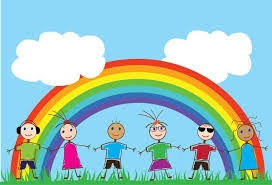 На ПГ- 6год. Група „ДЪГА“За учебната 2020/2021 година    Изготвил:                                                                                                                                                           Утвърдил:   Кристияна Минова - учител                                                                                                                        Сребра Славкова - Директор  Кремена Николова - учител                        ПОНЕДЕЛНИКВТОРНИК СРЯДАЧЕТВЪРТЪКПЕТЪКБългарски език и литератураМатематикаБългарски език и литератураАнглийски езикОколен святОколен святФизическа култураИзобразително изкуствоМатематикаКонструиране и технологии МузикаАнглийски езикФизическа култураМузикаследобедследобедследобедследобедследобедИзобразително изкуствоБългарски език и литератураМатематикаКонструиране и технологииФизическа култура